РЕГИОНАЛЬНАЯ СИСТЕМА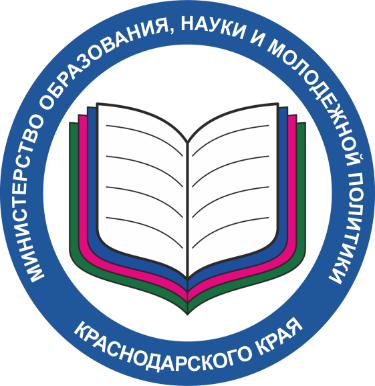 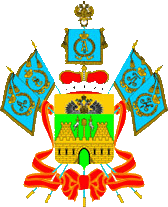 обеспечения профессионального развития педагогических работников Краснодарского краяУтверждена приказом министерства образования, науки и молодежной политики Краснодарского краяЦ-9. Осуществление научно-методического сопровождения педагогических работников.Обоснование цели: Система научно-методического сопровождения педагогических работников определяет методологические, организационные, содержательные и процессуальные основы деятельности и направления модернизации существующих в системе образования структур и форм научного и методического обеспечения повышения квалификации, а также переподготовки педагогических работников в целях развития кадрового потенциала системы образования Российской Федерации.Развитие российского образования, формирование модели современной школы требуют соответствия уровня профессиональной компетентности педагогических работников вызовам времени, быстрой реакции на происходящие изменения, умений грамотно использовать те средства профессиональной деятельности, которые будут ключом к успеху в ближайшем будущем. Устойчиво проявляющиеся инфляционные тенденции при реализации профессиональной готовности педагогов актуализируют необходимость научно-методического сопровождения их деятельности, обеспечивающего своевременное восполнение профессиональных дефицитов при решении задач динамично развивающейся системы образования. Научно-методическое сопровождение как самостоятельный процесс должно носить системный, многоаспектный и управляемый характер, реализовываться на всех уровнях системы образования и иметь атрибуты персонифицированного процесса. Кроме того, создание системы научно-методического сопровождения педагогических работников, направленной на удовлетворение их профессиональных и образовательных потребностей, обновление и обогащение интеллектуального потенциала общества должно стать логическим результатом реализации Национального проекта «Образование» в аспекте модернизации системы дополнительного профессионального образования.Таким образом, актуальность создания региональной системы научно-методического сопровождения педагогических работников определяется значимостью их профессиональной деятельности в достижении приоритетных национальных задач и обеспечения повышения качества образования, необходимостью систематизации на уровне края усилий всех субъектов образовательной системы в оказании им своевременной помощи и определении инновационных способов научно-методического сопровождения, отвечающих вызовам и целям современного образования. При этом важность обновления подходов к научно-методическому сопровождению педагогических работников на всех уровнях обусловлена масштабами, темпами и сущностью инновационных процессов в системе образования.Подходы к построению региональной системы научно-методического сопровождения педагогических работников детерминируются следующими позициями: 1) основным субъектом профессионального развития является педагог, а его профессиональная мотивация выступает наиболее эффективным фактором профессионального роста; 2) к системе обеспечения профессионального развития предъявляется требование оперативного реагирования на изменяющиеся образовательные потребности отдельных педагогов, педагогических сообществ, образовательных организаций, педагогических систем различного уровня; 3) успешность научно-методического сопровождения педагогических работников обеспечивается консолидированным участием всех субъектов региональной образовательной системы, достижением максимального синергетического эффекта, способствующего распространению эффективных методических практик и создания новых профессиональных ценностей для системы образования; 4) общественно-государственные, общественные сети и сетевые сообщества инновационного, методического, информационного характера являются действенным механизмом обновления содержания образования и одновременно эффективным средством профессионального развития педагогов.В Краснодарском крае сложился эффективный опыт организации методической работы и научно-методического сопровождения, однако новые вызовы системе образования, а вместе с тем и новые требования к профессиональной деятельности педагогов выдвигают на первый план задачу обновления содержания и организационной модели методической работы и научно-методического сопровождения, ориентиром для модернизации которых выступают флагманские государственные инициативы. Обновленная система научно-методического сопровождения педагогических работников должна учитывать:усиление значимости общественно-государственных форм совершенствования научно-методической деятельности, а также повышения квалификации с учетом участия социальных партнеров;возможность реализации собственных моделей обеспечения профессионального развития педагогов, в том числе моделей организации методической деятельности;особенности и возможности профессионального роста и его адресного научно-методического сопровождения;переход от тематического способа формирования содержания курсов и методической работы к проблемно-интерактивному, направленному на получение конкретного результата, улучшение качества образовательной деятельности;необходимость применения особых форм работы с педагогическим сознанием и мотивационно-ценностной сферой, использованием интенсивных, интерактивных и рефлексивно-проектных способов профессионального взаимодействия.